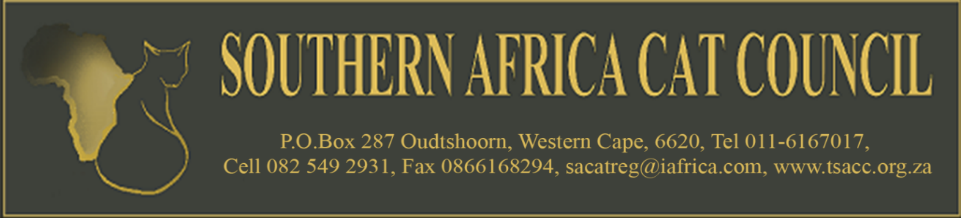 THE S A CAT REGISTERSACC INDEX & FEE STRUCTURE DOCUMENT (SACR D2) – 2022Please complete the item quantity and amount enclosed columns and forward with all applications** Active Breeders Only.  Please contact the SACR for listing or information and corrections to the Website.Payment for any service required may be made by direct deposit. Banking details are as follows:S. A.  Cat Register, Nedbank, Randburg Branch, Branch code: 198405, Account number: 1922029645.Please enclose a copy of your deposit slip or Internet -payment advice with your documentation.ITEMQTYFEEFEEFORMFORMAMOUNT ENCLOSEDSTUD APPLICATIONSSTUD APPLICATIONSSTUD APPLICATIONSSTUD APPLICATIONSSTUD APPLICATIONSSTUD APPLICATIONSSTUD APPLICATIONSRegistration of a stud   R250-00R250-00SACR F1SACR F1Mating certificateSACR F1aSACR F1aRegistration of a Domestic studR250-00R250-00SACR F1bSACR F1bApplication for certification of entiretySACR F1cSACR F1cCATTERY APPLICATIONS & ANNUAL RENEWALSInitial registration of a catteryR300-00R300-00SACR F2SACR F2SACC Breeder Code of Good PracticeSACR F2aSACR F2aAnnual renewal of cattery registration(Annual Breeder fee). Payable before 1 January,** Includes free posting of contact information & main Breed on the SACC webpage - breeder indexR150.00 (2020)R150.00 (2021)R150.00 (2022)R150.00 (2020)R150.00 (2021)R150.00 (2022)SACR F2bSACR F2bRe-activation fee for Annual renewals received after 31 MarchR100-00 (2019)R100-00 (2020)R100-00 (2021)R100-00 (2019)R100-00 (2020)R100-00 (2021)SACR F2bSACR F2b** Listing of an additional breed on the SACC website. To be        renewed annually R 20-00 / BreedR 20-00 / Breed** Linking of cattery website on SACC website. To be renewed annuallyR 50-00 / Listing R 50-00 / Listing Annual membership fee for non-SACC Breeders / exhibitors – showing non-SACC (original) registered Cats.R 60-00R 60-00REGISTRATIONSRegistration per cat or kitten under 15 weeks of age R 45-00 Per kittenR 45-00 Per kittenSACR F3SACR F3Registration per cat or kitten over 15 weeks of ageR 90-00 Per kittenR 90-00 Per kittenSACR F3SACR F3Pedigree per cat or kitten, compiled by the Breeder and e-mailed to the Registering Office (printing & processing) –In addition to the registration feeR 25.00-colourR 15.00- B & WPer pedigreeR 25.00-colourR 15.00- B & WPer pedigreePedigree compiled by The Registering Office (on request) –In addition to the registration fee. Applicant to furnish copies of the Sire & Dam official pedigree)R25.00 Per pedigreeR25.00 Per pedigree** Advertising of one litter on SACC website. To be advertised for 3 months.   Litter available: dd/mm/yyyyR 20-00 / LitterR 20-00 / LitterRegistration of an imported cat R150-00R150-00SACR F3bSACR F3bRegistration of a cat registered with another S.A. Association  R 75-00 R 75-00 SACR F3cSACR F3cReclassification of a cat--SACR F3dSACR F3dRegistration per Domestic cat or kitten under 15 weeks of ageR 25-00Per kittenR 25-00Per kittenSACR F3eSACR F3eRegistration per Domestic cat or kitten over 15 weeks of ageR 50-00Per kittenR 50-00Per kittenSACR F3eSACR F3eCHANGE OF OWNERSHIPCHANGE OF OWNERSHIPCHANGE OF OWNERSHIPCHANGE OF OWNERSHIPCHANGE OF OWNERSHIPCHANGE OF OWNERSHIPCHANGE OF OWNERSHIPTransfer of ownership per cat / kitten R 45-00 R 45-00 Addition of new breeder suffix (only on transfer from one authorised SACC Breeder to another) – in addition to the transfer fee R 25-00R 25-00SACR F3fSACR F3fCopy of registration- or Transfer documentR 20-00R 20-00APPLICATIONSAPPLICATIONSAPPLICATIONSAPPLICATIONSAPPLICATIONSAPPLICATIONSAPPLICATIONSApplication for D.M. Status --SACR F4SACR F4Application for Title CertificateR 20-00R 20-00SACR F4aSACR F4aApplication for Multiple Supreme Title Certificates--SACR F4bSACR F4bApplication for SACC Merit Club Membership--SACR F4cSACR F4cOTHEROTHEROTHEROTHEROTHEROTHEROTHERCourier servicesAmount:Amount:Amount:Amount:Amount:Amount:Previous registrations: OwingPrevious registrations: OwingPrevious registrations: OwingCreditTotal amount payableTotal amount payableTotal amount payableTotal amount payableTotal amount payableTotal amount payable